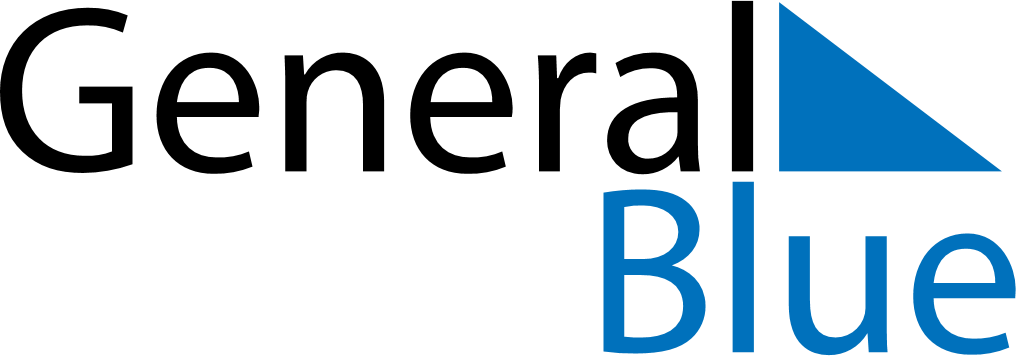 March 2030March 2030March 2030UkraineUkraineSUNMONTUEWEDTHUFRISAT123456789International Women’s Day10111213141516171819202122232425262728293031